Please return your completed application to duncan.carnie@dwp.gsi.gov.uk as specified in the guidance by 16 September 2016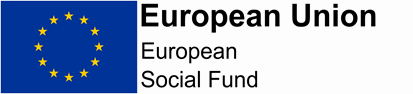 A3: ESF Gender Equality Leader Award Application A3: ESF Gender Equality Leader Award Application 1. Applicant Organisation DetailsName:      Job Title:      Organisation Name:      Project Name:      Address (including postcode):      Telephone:      E-mail:      2. Organisation Type CFO provider              (if YES go to 3)               Sub-contractor to CFO provider (if YES go to 3 & 4) Technical assistance project  (ignore 3 & 4)     Non-CFO provider  (ignore 3 & 4)           Contract start date for delivering ESF……………………Contract end date for delivering ESF activity:……..Day /month /year      3. CFO details  (to be completed if the applicant organisation is contracted to a CFO, or is a sub-contractor to a CFO provider)Name of CFO:      4. CFO Provider details (if applicant is a sub-contractor)Name:      Job Title:      Organisation Name:      Address (including postcode):      Telephone:      E-mail:      5. Please provide a brief description of the aim of your organisation in the context of ESF and the key target group(s) you are trying to help, highlighting the key aspects of your support. (Maximum 500 words)      5. Please provide a brief description of the aim of your organisation in the context of ESF and the key target group(s) you are trying to help, highlighting the key aspects of your support. (Maximum 500 words)      6. Please describe how your organisation has acquired the knowledge and expertise to help promote or mainstream gender equality. (Max 500 words) 6. Please describe how your organisation has acquired the knowledge and expertise to help promote or mainstream gender equality. (Max 500 words) 7. Please highlight your good practice and/or innovative project design which has helped (or will help) promote gender equality when supporting target groups, explaining key activities such as: recruitment; IAG; outreach work; holistic support; care arrangements; etc… (Max 500 words)      7. Please highlight your good practice and/or innovative project design which has helped (or will help) promote gender equality when supporting target groups, explaining key activities such as: recruitment; IAG; outreach work; holistic support; care arrangements; etc… (Max 500 words)      8. Adding value – please explain how your project / organisation aims to add value / has added value to ESF by: (Max 500 words in total)a) filling a gap in local and national provision;      b) adding value to the existing services e.g. by helping disadvantaged people, access ‘mainstream’ provision;     c) providing more intensive support to help achieve results more quickly;      d) providing innovative and effective support;      e) other ways of adding value not identified above, including innovative approaches if applicable.      8. Adding value – please explain how your project / organisation aims to add value / has added value to ESF by: (Max 500 words in total)a) filling a gap in local and national provision;      b) adding value to the existing services e.g. by helping disadvantaged people, access ‘mainstream’ provision;     c) providing more intensive support to help achieve results more quickly;      d) providing innovative and effective support;      e) other ways of adding value not identified above, including innovative approaches if applicable.      9. DeclarationI confirm that this project is not facing prosecution for breaches of equality or environmental legislation and that the organisation is not currently subject to investigation from UK or EU audit authorities for fraudulent or improper use of public funds, including ESF. If this application is successful I agree that the project and materials supplied can be used in promotional publicity for the ESF programme and related good practice guidance / training materials for future use. Name……………………………………………….Signature……………………………….Job Title…………………………………………………………………………………………Organisation……………………………………………………………………………………Date……………………………………………………………………………………………..9. DeclarationI confirm that this project is not facing prosecution for breaches of equality or environmental legislation and that the organisation is not currently subject to investigation from UK or EU audit authorities for fraudulent or improper use of public funds, including ESF. If this application is successful I agree that the project and materials supplied can be used in promotional publicity for the ESF programme and related good practice guidance / training materials for future use. Name……………………………………………….Signature……………………………….Job Title…………………………………………………………………………………………Organisation……………………………………………………………………………………Date……………………………………………………………………………………………..